IMHA Parent Code of Conduct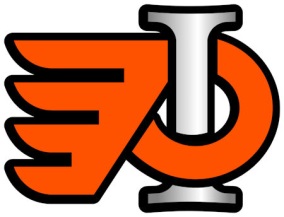 Membership in IMHA is not a right – it is a privilege.  Members must abide by the Bylaws, Policies and Procedures of IMHA.  Member’s behavior is expected to mirror the spirit of this code.  All parents or guardians must sign this form before being allowed to participate in IMHA.I will respect and adhere to all ideals, policies and rules determined by Hockey Canada, Hockey Alberta, Innisfail Minor Hockey and the coaches;I will show respect for the judgement and authority of the officials and coaches by supporting their decisions and not undermining their efforts.  I will not verbally abuse officials or coaches;I will show respect before, during and after practices/games by not using abusive or foul language or harassing players, coaches, officials, spectators or other participants.  I will maintain self-control at all times;I will refrain from behavior which may have the effect of creating a negative, hostile or uncomfortable team environment.  I will refrain from comments or behaviors that are disrespectful, offensive, abusive, racist or sexist;I will ensure that my child is at practices and games on time or I will contact the coach ahead of time;I will exhibit a high degree of sportsmanship, teamwork and positive attitude at all times when representing my child, their team and the Association;I will show respect for the feelings and abilities of my child, my child’s teammates and the players on the other team by accepting their capabilities.  I will not ridicule or yell at my child or other players for making a mistake or losing a game;I will avoid unnecessary or exaggerated celebration of a goal scored or a game won that would embarrass or demean the opposing team;I will ensure that my child’s equipment is complete, safe and in good condition;I will not approach the bench during a game situation unless summoned by a coach;I will avoid confusing my child by coaching from the stands or at home;I will support the team as a whole, not just my own child.  I will not be critical of players, parents, coaches or referees in the presence of players;I will encourage my child to play by the rules and to resolve conflict in a positive manner without resorting to hostility or violence;I will teach my child that doing one’s best is as important as winning so that my child will never feel defeated by the outcome of a game;I will attend all parent meetings scheduled by my child’s team. In my absence, I will accept decisions made by the majority of team parents; I will assist with team responsibilities such as fundraising, working in the time box, tournaments, etc.;I will recognize the value and importance of the volunteers who give their time and resources to provide the game of hockey for my child;If I wish to express a concern or lodge a complaint, I will do so using the appropriate channels and in a positive and constructive manner. I will not contact any League official or other association directly. Failure to follow the proper lines of communication may result in disciplinary action;I will refrain from using social media (Facebook, Twitter, etc.) to air grievances or slander our association or another association, any member, opponent, parent, official, coach, manager or player;I will refrain from engaging in any kind of bullying, harassment or discrimination;I will not attend any Hockey Alberta sanctioned event while under the influence of illegal drugs or alcohol. ** IMHA reserves the right to discipline any team, player, parent, coach or manager (up to and including expulsion) for refusing to accept or failing to abide by this Code of Conduct.Parent/Guardian Name: ______________________________Signature: _________________________________________Date: _____________________________________________Parent/Guardian Name: ______________________________Signature: _________________________________________Date: _____________________________________________